           ОБЩИНА СОПОТ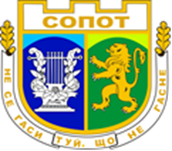 __________________________________________4330 Сопот, ул. „Иван Вазов“ № 34, тел.: 03134 6003, +359 88 735 9411    e-mail: oa_sopot@abv.bg, www.sopot-municipality.com	На основание чл.10а, ал.2 от Закона за държавния служител, чл.14, ал. 1 и ал. 2 от Наредбата за провеждане на конкурсите и подбора при мобилност на държавни служители (НПКПМДС) и Заповед № РД-09-126 /01.06.2022 г. на Кмета на Община СопотОБЩИНА СОПОТОБЯВЯВАконкурс за длъжността  „Ръководител на звено за вътрешен одит“в Община Сопот1. Минимални и специфични изисквания, предвидени в нормативните актове за заемане на длъжността:- Образование: Висше, образователно-квалификационна степен „Магистър”;- Минимален ранг за заемане на длъжността: IIІ младши; - Минимален професионален опит за заемане на длъжността: 4 години;2. Специфични изисквания и компетентности, необходими за изпълняване на длъжността:-Кандидатите да отговарят на изискванията, установени чл.7, ал.1 и ал.2 от Закона за държавния служител;-Кандидатите да отговарят на изискванията, установени в чл.19, ал.2 и чл. 21, ал. 2 от Закона за вътрешния одит в публичния сектор;3. Допълнителни изисквания за заемане на длъжността:3.1. Висше образование по специалност: Счетоводство и контрол, стопански и финансов контрол, финанси, право;3.2. Служба в доброволния резерв: Българските граждани, които са преминали срочна служба в доброволния резерв по чл. 59, ал. 1 от Закона за резерва на въоръжените сили на Република България, се ползват с предимство при постигнати равни крайни резултати с останалите кандидати, участвали в конкурсната процедура;3.3. Компютърни умения - работа с продуктите на MS Office /Word, Excel/, Internet;3.4. Да има познания и компетентности в областта на местното самоуправление и местната администрация;3.5. Работа в бюджетна сфера е предимство;4. Начин на провеждане на конкурса:На основание чл.33, ал.1,т.1  и чл.34, ал.1 от Наредбата за провеждане на конкурсите и подбора при мобилност на държавни служители, конкурсът ще се проведе по следният начин:• решаване на тест за познания от професионалната област на длъжността и относно администрацията, в която е конкурсната длъжност;• интервю.5. Необходими документи, които следва да бъдат предоставени от кандидатите за участие в конкурса:- Заявление за участие в конкурса - чл. 17, ал. 2 от Наредбата за провеждане на конкурсите и подбора при мобилност на държавни служители (по образец);- Декларация по чл. 17, ал. 3, т. 1 от Наредбата за провеждане на конкурсите и подбора при мобилност на държавни служители (по образец);- Копия от документи за придобитата образователно-квалификационна степен, допълнителна квалификация и правоспособност, които се изискват за длъжността; ако дипломата на кандидата за придобито в Република България образование е вписана в Регистъра на завършилите студенти и докторанти, в заявлението се посочват номер, дата и издател на дипломата, а ако документът за признаване на придобитото в чужбина образование е вписан в регистрите за академично признаване на Националния център за информация и документация, в заявлението се посочват номер, дата и издател на документа за признаване, като копие на диплома не се прилага   (отнася се за дипломи, издадени след 01.01.2012 г., като кандидатът следва да се е уверил, че дипломата му фигурира в съответния регистър). В случай, че дипломата за завършено висше образование е издадена преди 01.01.2012 г., се изисква представяне на копие;-  Копие от Сертификат за „Вътрешен одитор в публичния сектор”;-  Автобиография (CV);- Копие от документи удостоверяващи продължителността на професионалния опит - трудова книжка, служебна книжка, осигурителна книжка;-    Копие от документ за придобития ранг по Закона за държавния служител, ако кандидата е бил на държавна служба - Служебна книжка;- Други документи, свързани с изискванията за заемане на длъжността, доказващи допълнителните умения и квалификации, носещи предимство на кандидата;6. Документите по т. 5 се представят лично от кандидата или от упълномощено от него лице.7. Документите за кандидатстване се подават в 10 /десет/ дневен срок, считано от датата, следваща публикуването на обявлението за конкурса в Регистъра по чл.61, ал.1 от Закона за администрацията в специализиран сайт или портал за търсене на работа и на интернет страницата на общината по един от следните начини: 1. В Деловодството на Община Сопот, ул. „Иван Вазов” № 34, ет.1, стая № 3, всеки работен ден от 8.00 часа до 17.00 часа включително.2. По електронен път на e-mail: oa_sopot@abv.bg    или obshtina@sopot.bg - в този случай заявлението за участие в конкурса по чл. 17, ал. 2 и декларацията по чл. 17, ал. 3, т. 1 от НПКПМДСл следва да бъдат подписани от кандидата с електронен подпис.При подаване на заявленията кандидатите лично или чрез пълномощника се уведомяват от служителите, които са определени да приемат документите, за пречките за назначаване, посочени в чл. 7, ал. 2 от ЗДСл и в други нормативни актове. На кандидатите се предоставя длъжностна характеристика за конкурсната длъжност. В случаите по чл. 17, ал. 6 информацията за пречките за назначаване и длъжностната характеристика се изпращат на кандидата по електронен път на посочената от него електронна поща.С входящ номер и дата се регистрират само заявленията, към които са представени всички посочени в тях документи.8. Лице за контакти – Надежда Цонкова–Мл. експерт ЧР и ТРЗ тел. 031346003, в. 169. Списъците с допуснатите и недопуснатите кандидати до конкурса и други съобщения във връзка с него ще бъдат обявени на информационното табло на  входа на община Сопот, както и в сайта на община Сопот:  www.sopot-municipality.com      Образци на заявление за участие в конкурса и декларация по чл. 17, ал. 3, т. 1 от НПКПМДС могат да се изтеглят от Интернет страницата:  www.sopot-municipality.com      10. Кратко описание на длъжността:Ръководителят на вътрешния одит е отговорен за цялостната дейност на звеното за вътрешен одит и ръководи звеното при изпълнението на одитните ангажименти за даване наувереност и консултиране и подпомага организацията за постигане на целите му, като:1. идентифицира и оценява рисковете в организацията;2. оценява адекватността и ефективността на системите за финансово управление и контрол по отношение на идентифицирането, оценяването и управлението на риска от ръководството на организацията, съответствието със законодателството, вътрешните актове и договорите, надеждността и всеобхватността на финансовата и оперативната информация, ефективността, ефикасността и икономичността на дейностите, опазването на активите и информацията, изпълнението на задачите и постигането на целите;3. дава препоръки за подобряване на дейностите в организацията.11. Размерът на основната заплата, определена за длъжността е 780.00 лв.	Основният размер на заплатата за длъжността се определя в зависимост от професионалния опит на спечелилия конкурса кандидат, съгласно нормативните актове, определящи формирането на възнаграждението.			ДЕЯН ДОЙНОВ: /п/Кмет на Община Сопот